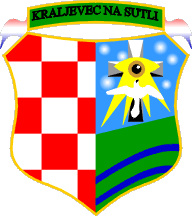 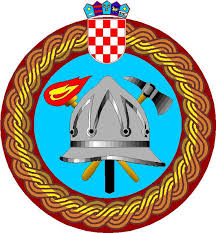 Temeljem članka 38. stavak 1. Statuta Vatrogasne zajednice općine Kraljevec na Sutli Skupština Vatrogasne zajednice općine Kraljevec na Sutli na sjednici 07. prosinca 2019. godine donosi PROGRAM RADASA OPERATIVNIM ZADACIMAZA 2020. GODINUUVODgasno spremište DVD-u Stančići.enom mjestu prezentaciju vatrogasne opreme i tehnike.pće i specifične za pojedine tehnološke proVatrogasna zajednica općine Kraljevec na Sutli (u daljnjem tekstu Zajednica) zajedno sa svojim članicama će u 2018. godini temeljem Statuta Zajednice, a sukladno odredbama Zakona o vatrogastvu i Programa aktivnosti Vlade Republike Hrvatske u provedbi posebnih mjera zaštite od požara, Planu zaštite od požara općine Kraljevec na Sutli te ostalim zakonskim i drugim odredbama, aktivno sudjelovati u provedbi preventivnih mjera zaštite od požara i eksplozija, djelotvornoj pripremi vatrogasnih postrojbi za gašenje požara i spašavanje ljudi i imovine ugroženih požarom i eksplozijom, pružanju tehničke pomoći u nezgodama i opasnim situacijama te obavljanju i drugih poslova u nesrećama, ekološkim i inim nesrećama te razvijati i poboljšati razinu osposobljavanja članova vatrogasnih postrojbi i njihovu operativnu spremnost, predstavljati vatrogastvo općine Kraljevec na Sutli pred općinskim, županijskim, državnim i međunarodnim vatrogasnim organizacijama te jedinicama lokalne i regionalne samouprave i državne vlasti.Glavna poglavlja aktivnosti:Aktivnosti na unapređenju zaštite od požara i vatrogastva,Osposobljavanje, usavršavanje, zdravstveni pregledi  vatrogasaca,Promidžba i informiranje, Stručna služba i poslovni prostor Zajednice. AKTIVNOSTI NA UNAPREĐENJU ZAŠTITE OD POŽARA I VATROGASTVAPraćenje svih zbivanja i aktivno sudjelovanje u prilagodbi Zajednice i njenih članica Zakonu o vatrogastvu, Zakonu o zaštiti od požara, Zakonu o zaštiti i spašavanju, Zakonu o civilnoj zaštiti, Zakonu o udrugama, Zakonu o financijskom poslovanju i računovodstvu neprofitnih organizacija, a posebno povezivanja profesionalnog i dobrovoljnog vatrogastva, te financiranja.Tijekom godine pratiti i usvajati sve promjene u svezi navedenih Zakona, te njihovu primjenu u radu naših članica. Organizirati vlastite, upućivati na druge seminare te druge oblike informiranja i dodatne obuke članova naših članica.Pronalaženje vlastitih rješenja i prilagodba stanju i potrebama naših članica.Izvršitelj:UO Zajednice.Rok izvršenja: trajno.Uključiti se u ostvarenje zaključaka Programa aktivnosti u provedbi posebnih mjera zaštite od požara od interesa za Republiku Hrvatsku u 2020. godini kojeg će donijeti Vlada Republike Hrvatske, a putem Vatrogasne zajednice Krapinsko- zagorske županije.Sudjelovati u spomenutom programu na način prihvaćanja odgovarajućih obveza u smislu dislokacija opreme, tehnike i ljudstva prema mogućnostima naših članica, a ne narušavajući operativnu spremnost postrojbi za potrebe zaštite područja općine Kraljevec na Sutli.Pripremiti ljudstvo i tehniku za te zadaće.Izvršitelj: Zapovjedništvo Zajednice sa postrojbama članica.Rok izvršenja: početkom godine, a prema potrebi tijekom godine.Preventivne aktivnostiČlanice Zajednice će posvetiti posebnu pažnju na preventive mjere zaštite od požara prije i za vrijeme žetvenih radova (kombajni, samohodni berači, berači, balirke i slični strojevi i uređaji), sušenju i zbrinjavanju krmiva za ishranu stoke, te za vrijeme poljoprivrednih radova na otvorenom (čišćenje poljoprivrednih površina od korova i priprema za sjetvu),preventivni pregledi dimnjaka prije početka sezone grijanja..Pojačati preventivu kroz promidžbu.Izvršitelj: Zapovjedništvo i vatrogasne postrojbe.Rok izvršenja: trajno.IntervencijeAktivno sudjelovati sa svojim vatrogasnim postrojbama na intervencijama na svom području odgovornosti, a prema zakonski utemeljenoj zapovjedi i van područja naše Zajednice i na teritoriju Republike Hrvatske.Veće i specifične intervencije popratiti medijski, i izvršiti analizu istih.Izvršitelj: Zapovjedništvo i vatrogasne postrojbe. Rok izvršenja: trajno.Opremanje vatrogasnih postrojbi i održavanje opreme i vozilaNabavljati vatrogasnu opremu, tehniku i sredstva za gašenje sukladno Planu zaštite od požara općine Kraljevec na Sutli i potrebama vatrogasnih postrojbi. Financirati održavanje i popravak vatrogasne opreme i tehnike svojih članica.  Pomoć DVD-ima u nabavcivatrogasnih vozila ili druge vatrogasne opreme.Izvršitelj: UO Zajednice, Zapovjedništvo.Rok izvršenja: tijekom godine.Organizirati obilježavanje “Mjeseca zaštite od požara” i obilježavanja Svetog Florijana – Dana hrvatskog vatrogastva, te vatrogasnih obljetnica.Organizirati svečani prijem kod načelnice općine Kraljevec na Sutli.Dužnosnici Zajednice položit će vijenac kod križa na groblju Kraljevec na Sutli, uz nazočnost svečanog zastavnog voda i svih sudionika. Organizirati svetu misu crkvi Presvetog Trojstva sa učestvovanjem članstva članica Zajednice . Formirati svečani ešalon sa svečanim zastavama, u svečanim i radnim odorama. Sudjelovati u obilježavanju 50. obljetnice DVDG SIRELA BJELOVAR.Organizirati predstavljanje vatrogasne opreme i vozila te rada sa mladima na području općine Kraljevec na Sutli.Sve aktivnosti popratiti s medijima javnog priopćavanja.Izvršitelj: UO Zajednice sa svim članicama.Rok izvršenja: mjesec svibanj.Organizacijsko i sadržajno usklađivanje ustroja i programa rada vatrogasnih organizacija i ustanova sa Planom zaštite od požara i tehnoloških eksplozija općine Kraljevec na Sutli (Plan).Temeljem Plana nastaviti organiziranu uskladbu organiziranja, opremanja, osposobljavanja i usavršavanja vatrogasnih postrojbi Zajednice. Primjerena pokrivenost gradskog područja vatrogasnim postrojbama – analiza i prijedlozi.Kontinuirano praćenje promjena unutar članica Zajednice, a važnih za Plan i njihovo evidentiranje kroz izmjenu i dopunu Plana, na način da se ista dostavljaju općini Kraljevec na SutliIzvršitelj: UO i Zapovjedništvo Zajednice.Rok izvršenja: trajno.Pratiti stanje i broj članica Zajednice i izvršavanje njihovih zakonskih i drugih obveza, te voditi evidenciju i Elektronsku matičnu knjigu članica Zajednice (Vatronet) sukladno Zakonu o vatrogastvu, Zakonu o udrugama i Statutu Zajednice te implementacija sustava Upravljanja vatrogasnim intervencijama (UVI).Poticati bolju informatizaciju DVD-a i postrojbi vezano uz matičnu evidenciju, odnosno ažuriranje jedinstvene baze matičnih podataka članstva, opreme i vozila svojih članica sa ciljem kvalitetnijeg praćenja stanja u svojim članicama kroz „Vatronet“ Hrvatske vatrogasne zajednice.Započeti implementaciju sustava Upravljanja vatrogasnim intervencijama (UVI).Izvršitelj: Tajnik Zajednice.Rok izvršenja: tijekom godine i prema zadanim rokovima.Vatrogasna natjecanja, kupovi, susreti. Kao i svake godine biti aktivnim učesnikom spomenutih aktivnosti.Organizirati druženje vatrogasaca iz naše Zajednice te iz Zajednica i društava sa kojima imamo prijateljsku suradnju.Gostovati na drugim natjecanjima, kupovima, memorijalima i susretima Izvršitelj: Zapovjedništvo , UORok izvršenja: tijekom godine i prema zadanim rokovima.   10. Organizacija stručnog putovanja i posjet vatrogascima na tom područjuOSPOSOBLJAVANJE, USAVRŠAVANJE, ZDRAVSTVENI PREGLEDI  VATROGASACA Izraditi i donijeti Plan osposobljavanja i usavršavanja vatrogasnih kadrova za 2020. godinu.Planirati pripremno osposobljavanje zapovjednika i njihovih zamjenika iz DVD-a za polaganje ispita za vatrogasce sa posebnim ovlastima i odgovornostima, te polaganje istog.Vršiti obuku članova Operativnih postrojbi Zajednice.Vršiti osposobljavanje pučanstva za provedbu preventivnih mjera zaštite od požara, gašenje požara i spašavanje ljudi i imovine ugroženih požarom, a prema iskazanim potrebama pravnih osoba.Održati stručne seminare prema ukazanim potrebama.Planirati i organizirati osposobljavanje za jednu od specijalnosti prema prijedlogu Zapovjedništva.Izvršitelj: UO, Zapovjedništvo Zajednice, predavači i vježbatelji.Rok izvršenja: tijekom godine. Imenovati Savjet vatrogasne mladežiDonijeti Program rada Savjeta vatrogasne mladeži.SASTANCI SA PREDSTAVNICIMA DVD a-Poticanje na rad sa djecom i mladeži u DVD-ima, a pogotovo u onima koji nemaju natjecateljskih ekipa.-Sastanci sa roditeljimaRok izvršenja: do 15.05.2020Izvršitelj: članovi savjeta mladeži u suradnji sa lokalnim DVD-ima.EDUKACIJA DJECE I MLADEŽI TE PROMICANJE VATROGASTVA MEĐU MLADIMA-Edukaciju provesti putem promidžbenog programa prilikom posjeta školama (raspored sati, vatrogasne igrice, letke sa osnovnim postupcima pri dojavi požara).Provesti teoretsku edukaciju uz pomoć računala i projektora (za više razrede projekcija filma «Kako nastaje i kako se gasi požar», a za niže razrede projekcija slajdova).Provesti praktičnu edukaciju prikazom vozila i vatrogasca (pokazati vatrogasca u zaštitnoj opremi uz popratna objašnjenja, prikaz i objašnjenje vatrogasnog vozila za matične i područne škole; održati pokaznu vježbu uz navalno vozilo,  auto cisternu; organizirati edukacijsko-zabavni program u vidu igara vatrogasne djece i mladežiRok izvršenja: tijekom godine.Izvršitelj: Savjet vatrogasne mladeži, članice ZajedniceODLAZAK DJECE I MLADEŽI U KAMPOVE U FAŽANU -Organizirati odlazak ekipa u navedene kampove uz sufinanciranje VZO Kraljevec na Sutli.Rok izvršenja: do srpnja 2020.Izvršitelj: Zapovjedništvo, Savjet vatrogasne mladeži.RAZNO-Sudjelovati u aktivnostima koje organizira VZO Kraljevec na Sutli (obilježavanje Sv. Florijana, Tijelovska procesija, obilježavanje Dana općine Kraljevec na Sutli, Dana otvorenih vrata, itd.)-Održati minimalno 3 sjednice Savjeta mladeži tijekom godine sa ciljem praćenja izvršenja Plana.Izvršitelj: Savjet vatrogasne mladeži.Rok izvršenja: tijekom godine.Održati vježbe sa ciljem unapređenja vatrogasne operative i promidžbe vatrogastva.Izvesti taktičko-pokaznu vježbu, kako bi se provjerila  spremnost i obučenost vatrogasnih postrojbi, te ispravnost opreme.Organizirati vatrogasne vježbe na javnim mjestima kako bi se pučanstvu pokazala tehnika, oprema i spremnost vatrogasnih postrojbi.Sve aktivnosti popratiti medijski. Izvršitelj: Zapovjedništvo Zajednice. Rok izvršenja: mjesec svibanj, javne vježbe tijekom godine.Zdravstveni pregledi i osiguranje operativnog članstvaUputiti na zdravstvene preglede  operativne članove DVD-a.Izvršitelj: DVD-i u suradnji sa Zajednicom.Rok izvršenja: tijekom godine.     C.  PROMIDŽBA I INFORMIRANJEIzraditi Program informativno-promidžbene djelatnosti.Izraditi Program praćenja aktivnosti, informiranja i promidžbe, pri čemu treba voditi računa o uređivačkim konceptima javnih glasila.UO.Rok izvršenja: siječanj 2020. godine. Redovito ažurirati web stranice Zajednice.U suradnji sa članicama Zajednice redovito obnavljati web stranice, dopunjavati ih i proširivati sa novim sadržajem. Izvršitelj: UO.Rok izvršenja: tijekom godine.D.  ADMINISTRACIJSKI POSLOVIračunovodstvoOrganizirano vođenje računovodstvenih poslova za VZO Kraljevec na Sutli.Izvršitelj: Knjigovodstveni obrt Konto promRok izvršenja: tijekom godine.Kupnja potrebnog uredskog materijala, računalne opreme, literature.Kupiti potreban uredski materijal i stručnu literaturu.Produžiti web hosting. Pretplata na časopis Udruga.Izvršitelj: UO.Rok izvršenja: tijekom godine.Školovanje, osposobljavanje i usavršavanje dužnosnika Zajednice.Učestvovanje na stručnim seminarima, kongresima, sajmovima opreme, tehnike i sredstava za gašenje i slično.Izvršitelj: Dužnosnici Zajednice.Rok izvršenja: tijekom godine.Trajno unapređivati organizaciju i rad Zajednice.U rad Zajednice usvajati i uvoditi nove načine poslovnih tehnika, pravila, programa, računarskih programa i slično. Dužnosnici Zajednice kontinuirano pratiti i usavršavati se u istom.Izvršitelj: Ured Zajednice.Rok izvršenja: trajno.Zajednica će, pored sadržaja i zadaća planiranih u ovom prijedlogu programa, raditi i na ostvarivanju i drugih aktivnosti što će proizaći iz Zakona o vatrogastvu, Zakona o zaštiti od požara, Statuta Zajednice, te sadržaja što se temelje na dogovorima Zajednice s Općinom Krakjevec na Sutli Vatrogasnom zajednicom KZŽ, Ministarstvom unutarnjih poslova RH, , Državnim uredom za zaštitu i spašavanje Područnim uredom Krapina, stručnim organizacijama i institucijama u domovini i inozemstvu.	Operativni plan rada je sastavni dio ovoga plana i zasebno se neće donositi.ZAPOVJEDNIK       						      PREDSJEDNIKVATROGASNE ZAJEDNICE                                                              VATROGASNE ZAJEDNICEOPĆINE KRALJEVEC NA SUTLI 				    OPĆINE KRALJEVEC NA SUTLIMario Čuk, bacc.ing.sec. v. r.                                               Mario Harapin, bacc.ing.sec., v. r.